ที่  ขก 87301/ว  	                                            	สำนักงานเทศบาลตำบลสะอาด     							       	อำเภอน้ำพอง จังหวัดขอนแก่น								40310			                                 10  ตุลาคม  2560เรื่อง	ประชาสัมพันธ์การรับโอน (ย้าย)  พนักงานส่วนท้องถิ่นเรียน	นายกเทศมนตรี  และนายกองค์การบริหารส่วนตำบล  ทุกแห่งสิ่งที่ส่งมาด้วย	สำเนาประกาศ						จำนวน   1   ชุดด้วยเทศบาลตำบลสะอาด  อำเภอน้ำพอง  จังหวัดขอนแก่น  มีความประสงค์รับโอน (ย้าย) พนักงานส่วนท้องถิ่นสายงานผู้บริหาร  เพื่อดำรงตำแหน่งตามแผนอัตรากำลัง  3  ปี               (ประจำปีงบประมาณ  2561 – 2563) จำนวน 2 ตำแหน่ง รายละเอียดปรากฏตามประกาศที่แนบท้าย          มาพร้อมนี้เทศบาลตำบลสะอาด  จึงขอความอนุเคราะห์ประชาสัมพันธ์ให้พนักงานส่วนท้องถิ่น           ในสังกัดทราบโดยทั่วกัน  หากผู้ใดมีความประสงค์ขอโอน (ย้าย)  ให้ส่งคำร้องขอโอน  พร้อมสำเนาบัตรประวัติหนังสือยินยอมจากผู้บังคับบัญชา และหนังสือรับรองความประพฤติ ไปยังสำนักงานเทศบาลตำบลสะอาด                เพื่อประกอบการพิจารณาในการรับโอน (ย้าย)  ต่อไป   จึงเรียนมาเพื่อโปรดทราบ  และประชาสัมพันธ์ให้ทราบโดยทั่วกัน					            ขอแสดงความนับถือ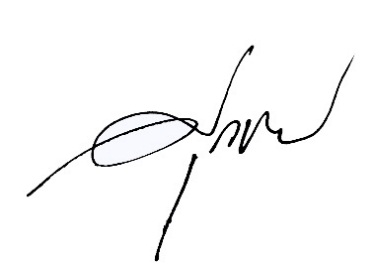                       (นายศุภชัย  ดอนกระสินธุ์)       นายกเทศมนตรีตำบลสะอาดสำนักปลัดเทศบาลงานการเจ้าหน้าที่โทร. / โทรสาร  043-424200ประกาศเทศบาลตำบลสะอาดเรื่อง   รับโอนพนักงานเทศบาลสายงานผู้บริหาร**************************ด้วยเทศบาลตำบลสะอาด อำเภอน้ำพอง จังหวัดขอนแก่น มีความประสงค์จะรับโอนพนักงานเทศบาลตำแหน่งสายงานผู้บริหาร  เพื่อดำรงตำแหน่งที่ว่างตามแผนอัตรากำลัง  3  ปี (ประจำปีงบประมาณ  2561 – 2563) ฉะนั้น อาศัยอำนาจตามความในข้อ 139 แห่งประกาศคณะกรรมการพนักงานเทศบาลจังหวัดสมุทรปราการ เรื่อง หลักเกณฑ์และเงื่อนไขเกี่ยวกับการบริหารงานบุคคลของเทศบาล ลงวันที่ 11 พฤศจิกายน 2545 แก้ไขเพิ่มเติมจนถึงปัจจุบัน  จึงประกาศรับโอนพนักงานเทศบาลสายงานผู้บริหาร  ซึ่งเป็นตำแหน่งว่าง จำนวน 2 ตำแหน่ง  ดังนี้		1.  ตำแหน่งรองปลัดเทศบาล				จำนวน   1   อัตรา(นักบริหารงานท้องถิ่น) ระดับต้น	  			2.  ตำแหน่งผู้อำนวยการกองการศึกษา			จำนวน   1   อัตรา(นักบริหารงานการศึกษา) ระดับต้น  			ผู้มีความประสงค์จะขอโอน (ย้าย)  ให้ยื่นคำร้องขอโอน  พร้อมสำเนาบัตรประวัติหนังสือยินยอมจากผู้บังคับบัญชา และหนังสือรับรองความประพฤติ  ยื่นต่องานการเจ้าหน้าที่  สำนักปลัดเทศบาลตำบลสะอาด  ในวันและเวลาราชการ  หรือสอบถามทางหมายเลขโทรศัพท์  043-424200ทั้งนี้  การดำเนินการรับโอนครั้งนี้จะต้องถือปฏิบัติตามประกาศคณะกรรมการพนักงานเทศบาลจังหวัดขอนแก่น  เรื่อง  หลักเกณฑ์และเงื่อนไขเกี่ยวกับการบริหารงานบุคคลของเทศบาล                   ที่บังคับใช้ในปัจจุบันจึงประกาศให้ทราบโดยทั่วกัน					ประกาศ  ณ  วันที่  10  เดือน ตุลาคม  พ.ศ. ๒๕60	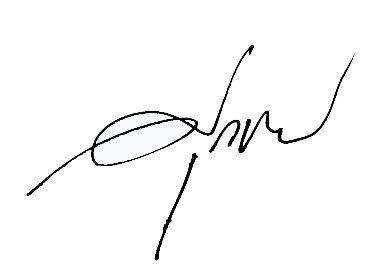                               (นายศุภชัย  ดอนกระสินธุ์)                                                               นายกเทศมนตรีตำบลสะอาด